TJ Slovan Kamenice nad Lipou – oddíl kuželekpořádá 9.ročník turnaje dvojic 2 x 120 HSMemoriál Václava Petráska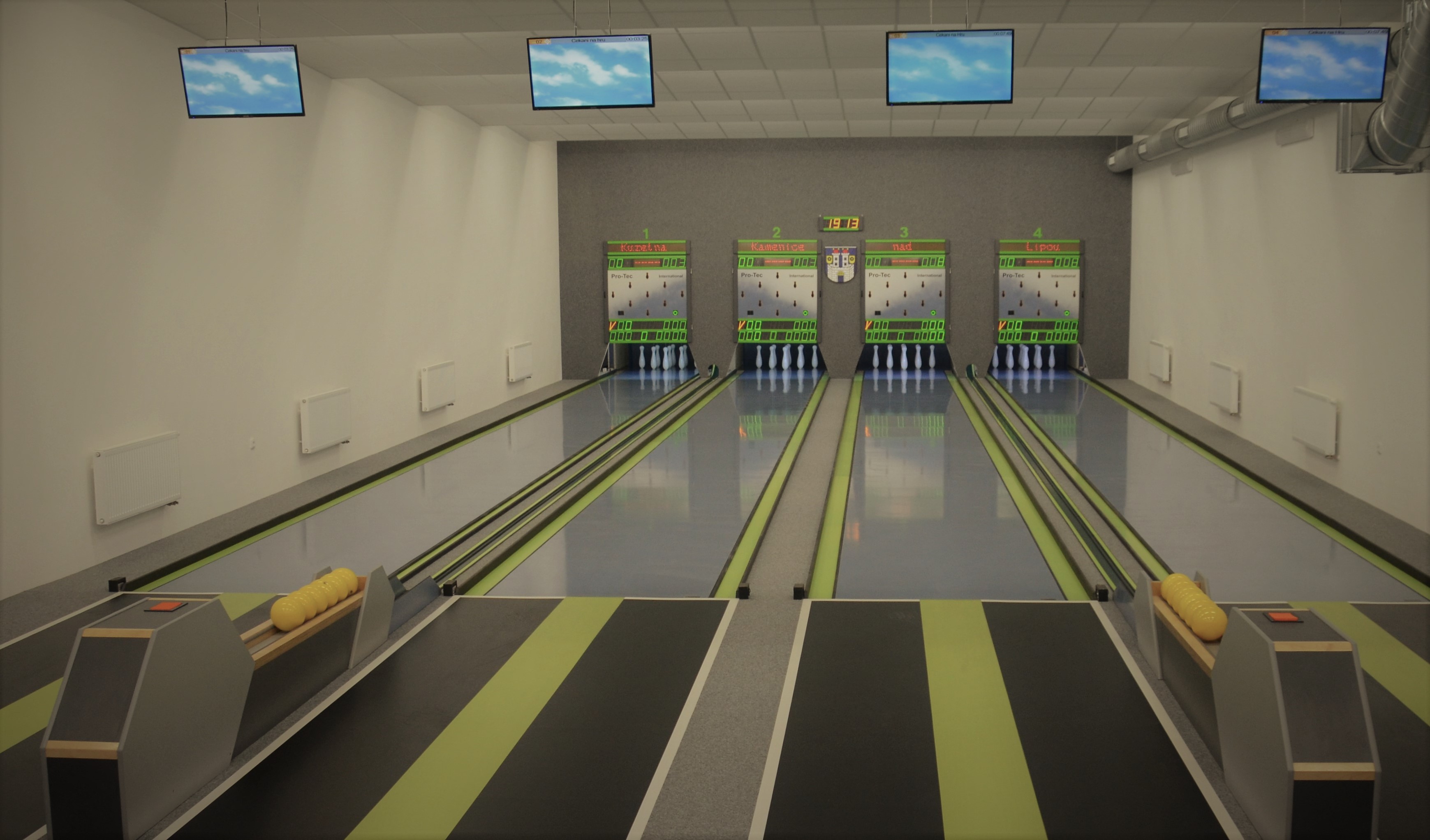 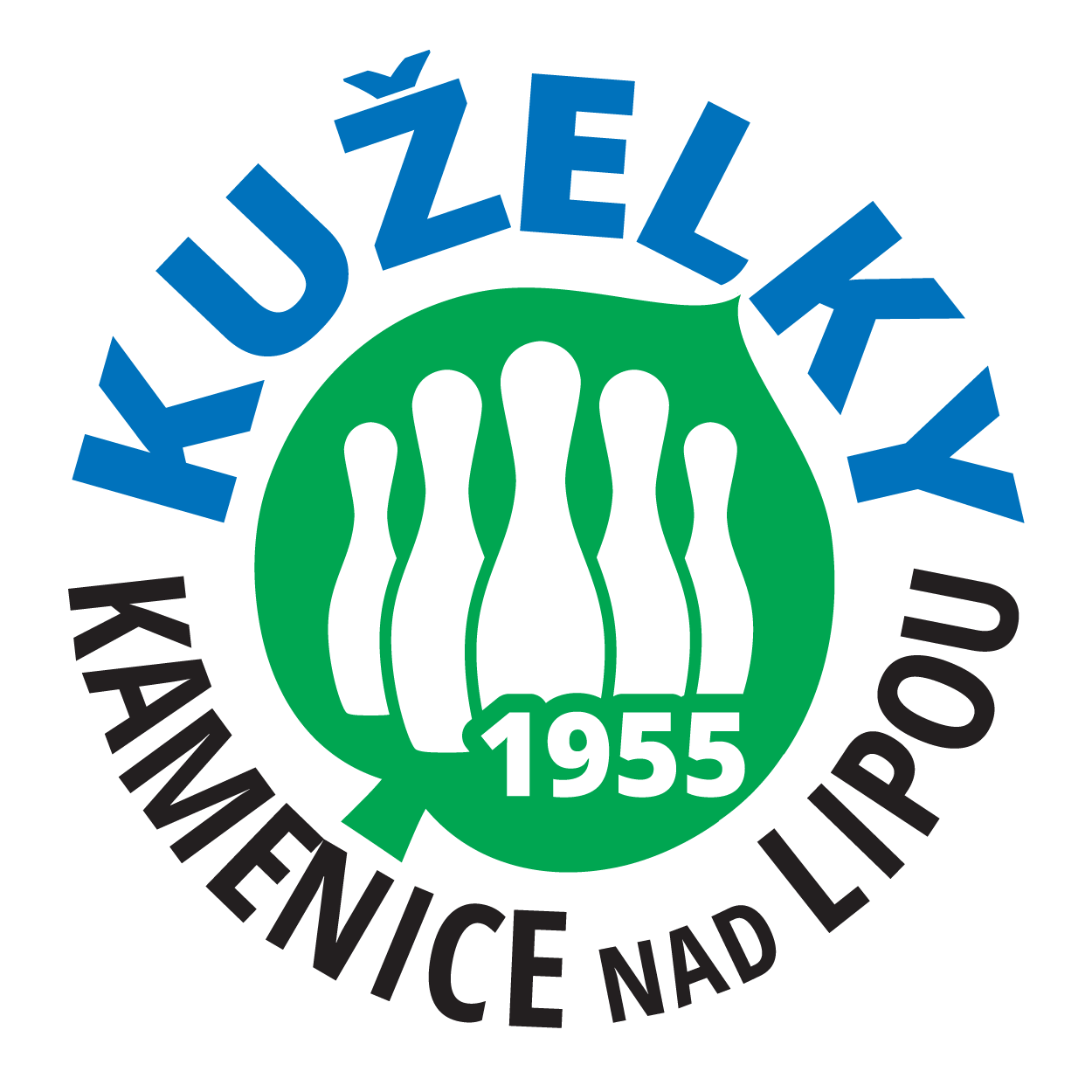               Místo konání:           čtyřdráhová kuželna TJ Slovan Kamenice nad Lipou                                              U Kulturního domu 170         Termín:	   pondělí 6.5. – neděle 19.5.2019         Kategorie:                  dvojice muži,ženy,smíšené,neregistrovaní         Hrací dny:                  Po – Pá 16:00 - 21:00, So – Ne 13:00 - 21:00         Podmínky: 	   Hraje se dle platných pravidel a předpisů kuželkářského sportu. 	   Dvojice nastupuje společně.        Startovné:	   200,- Kč za dvojici         Přihlášky:         	   Přihlášky zasílejte na níže uvedený kontakt (email)                                                 Václav Rychtařík ml.    ,	Tel.: 733 121 491	    E-mail: petrasek.kamenice@seznam.cz               Ceny:	    První tři dvojice v každé kategorii obdrží pohár 	    Obsazenost turnaje a průběžné výsledky naleznete na webu:                                                                           http://kuzelkykamenice.cz/                                               Občerstvení v průběhu turnaje zajištěno.                             Tímto Vás co nejsrdečněji zveme a těšíme se na Vaši účast.             Milan Podhradský– předseda oddílu